SEMANA DE RECESO EN CRUCERO POR LAS ANTILLAS Y CARIBE SUR(BUQUE MONARCH - 7 NOCHES)Del 05 al 12 de Octubre / 2019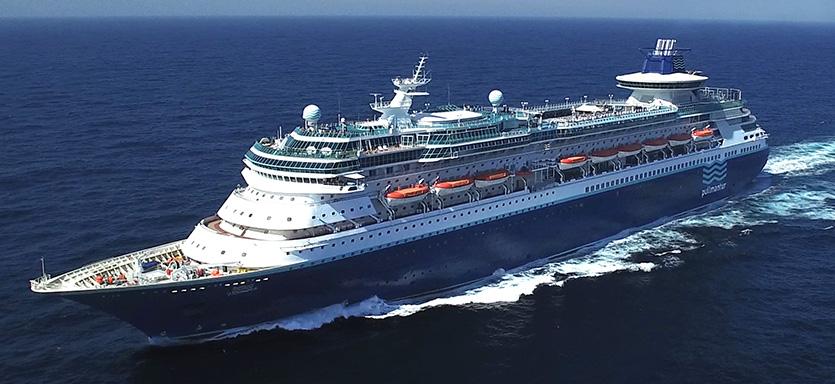 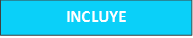 07 noches de alojamiento a bordo en el crucero.Alojamiento en la cabina de acuerdo a la categoría seleccionada.Alimentación todo incluido (comidas, cenas y bebidas a bordo establecidos por la naviera).Tasas de puerto.Propinas.2% costos bancarios.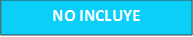 Tiquete aéreo domestico a Cartagena.Llamadas telefónicas o mensajes a tierra. Paquetes opcionales de bebidas, comidas y cenas en determinados restaurantes.Impuesto de salida $85.000 Aprox. por persona adulto, niño e infante, se debe pagar virtualmente en www.aerocivil.gov.co (sujeto a cambio sin previo aviso).Excursiones en tierra (pago directo en el barco).Tarjeta de asistencia médica  y seguro de  cancelación (debe comprarse desde el primer depósito).Visado requerido para los países incluidos en el itinerario, será responsabilidad del pasajero en caso de ser necesario.Servicios no especificados.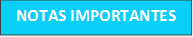 Tarifas sujetas a disponibilidad y cambio al momento de reservar.Estas tarifas se mantienen para la salida del grupo, en caso contrario se deberá re-cotizar.* Up-grade a categoría FE cuádruple (FAMILIAR EXTERIOR (ojo de buey)) o FC triple (FAMILIAR EXTERIOR SUPERIOR).Para reservar se requiere un depósito por persona de U$ 250, el pago total debe estar 30 días antes a la fecha de viaje. Para reservar pasajeros deben enviar copia del pasaporte, debe tener una validez mínimo 6 meses a partir de la fecha de viaje.Los niños de 6 a 23 meses viajarán gratis en el crucero, únicamente pagarán impuesto de salida del país y  se sugiere llevar asistencia médica.Impuestos sujetos a variación por disposición gubernamental.El itinerario informado está sujeto a posibles cambios si la naviera lo determina.Aplican gastos de cancelación, consulte.En el momento de embarcar es obligatorio un deposito flotante, al iniciar el crucero deberán abrir una cuenta de crédito con cargo a su tarjeta (Visa, MasterCard, American Express) o un depósito en efectivo (U$ 250 por cabina). Servicios no tomados en destino no serán reembolsables.Se requiere certificado internacional de la Vacuna de Fiebre Amarilla con vigencia no menor a 10 días antes del viaje.Es necesario informar por escrito en el momento de efectuar la reserva en el caso de existir si son pasajeros con algún tipo de discapacidad.Se debe verificar la documentación necesaria para embarcar al crucero.CONSULTE NUESTRA CLÁUSULA DE RESPONSABILIDAD EN WWW.TURIVEL.COMITINERARIO ITINERARIO ITINERARIO ITINERARIO ITINERARIO DíaFechaPuertoLlegadaSalidaSAB05-oct-19Cartagena(Colombia)Embarque19:00DOM06-oct-19NavegaciónNavegaciónNavegaciónLUN07-oct-19Willemstad (Curacao)8:0019:00MAR08-oct-19Kralendijk (Bonaire)8:0018:00MIE09-oct-19Oranjestad (Aruba)8:0015:30JUE10-oct-19NavegaciónNavegaciónNavegaciónVIE11-oct-19Colón(Panamá)7:0014:30SAB12-oct-19Cartagena(Colombia))9:30Fin CruceroTARIFAS POR PERSONA EN DÓLARES AMÉRICANOSTARIFAS POR PERSONA EN DÓLARES AMÉRICANOSTARIFAS POR PERSONA EN DÓLARES AMÉRICANOSTARIFAS POR PERSONA EN DÓLARES AMÉRICANOSTARIFAS POR PERSONA EN DÓLARES AMÉRICANOSTARIFAS POR PERSONA EN DÓLARES AMÉRICANOSTARIFAS POR PERSONA EN DÓLARES AMÉRICANOSTARIFAS POR PERSONA EN DÓLARES AMÉRICANOSTARIFAS POR PERSONA EN DÓLARES AMÉRICANOSTARIFAS POR PERSONA EN DÓLARES AMÉRICANOSTARIFAS POR PERSONA EN DÓLARES AMÉRICANOSTARIFAS POR PERSONA EN DÓLARES AMÉRICANOSTARIFAS POR PERSONA EN DÓLARES AMÉRICANOSTARIFAS POR PERSONA EN DÓLARES AMÉRICANOSCABINAL - INTERIORFK - FAMILIAR INTERIOR 
* (Opción de Up-grade)FK - FAMILIAR INTERIOR 
* (Opción de Up-grade)FK - FAMILIAR INTERIOR 
* (Opción de Up-grade)FK - FAMILIAR INTERIOR 
* (Opción de Up-grade)E - EXTERIOR
(ojo de buey)FG - FAMILIAR EXTERIOR 
(vista obstruida)FG - FAMILIAR EXTERIOR 
(vista obstruida)FG - FAMILIAR EXTERIOR 
(vista obstruida)FE - FAMILIAR EXTERIOR
(ojo de buey)FE - FAMILIAR EXTERIOR
(ojo de buey)FE - FAMILIAR EXTERIOR
(ojo de buey)FE - FAMILIAR EXTERIOR
(ojo de buey)ACOMODACIÓNDOBLEDOBLE*TRIPLE*CUÁDRUPLENIÑOS 
(2 - 11 Años)DOBLEDOBLETRIPLENIÑOS 
(2 - 11 Años)DOBLETRIPLECUÁDRUPLENIÑOS 
(2 - 11 Años) CRUCERO 492505455430253583570513286609548518305TASAS DE PUERTO250250250250250250250250250250250250250PROPINAS989898989898989898989898982% COSTOS BANCARIOS17181716131919181320181814TOTAL POR PERSONA858872820794614951938879647978914885667